進路ガイダンス　ワークシート（例）職業別ガイダンス１年　　組　　番　氏名　　　　　　　　　　　　１　職業別ガイダンスの職業一覧から、興味のあるものを３つ選び、イメージする業務内容を記入してください。２　選んだ職業について、実際に働いている方々からの説明を聞き、その内容を記入してください。３　今回の説明を受けて、当初の自分のイメージとの違いや、職業選択をする上での考えを書いてください。また、そのために今後、力を入れたいことなどを書いてください。※動画については、二次元コードからいつでも視聴可能です。ガイダンス終了後も興味のある職業については視聴してみてください。また、動画視聴後には二次元コードからアンケートに回答しましょう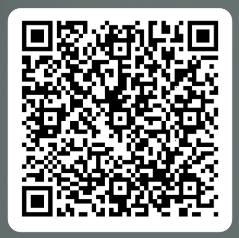 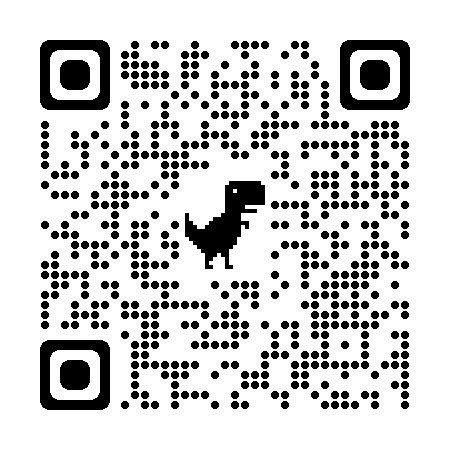 職　業イメージする業務内容職　業説明内容（実際の業務内容・必要な資格等）